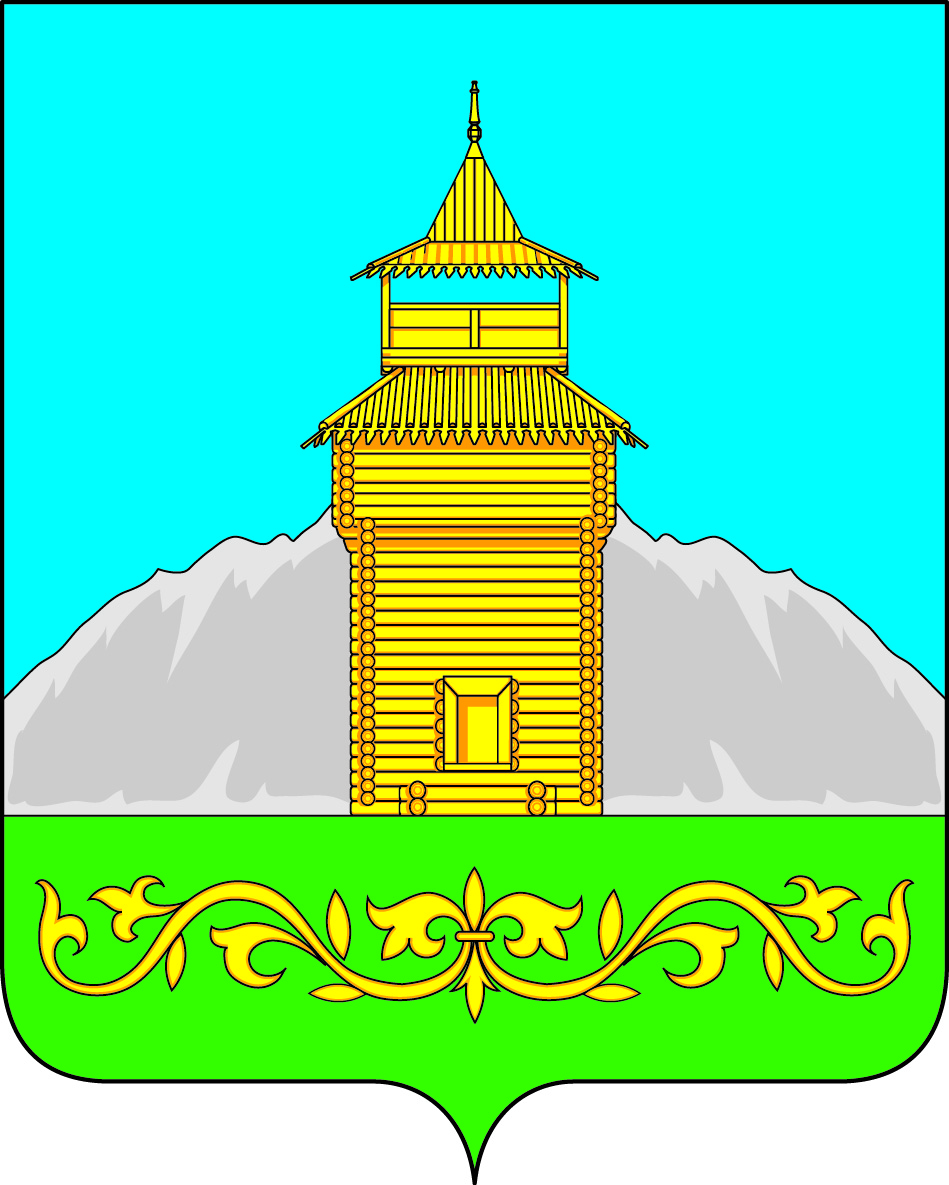 Российская ФедерацияРеспублика ХакасияТаштыпский районСовет депутатов Таштыпского  сельсоветаПРОЕКТРЕШЕНИЕ «___» апреля  2022 г.                            с. Таштып                                                     №  «О внесении изменений в отдельные положения Правил землепользованияи застройки, утвержденные решением Советов Депутатов Таштыпского сельсовета от 20 декабря 2012 г. №66»Руководствуясь ст. 14  Федерального закона от 16.10.2003 года № 131-ФЗ «Об общих принципах организации местного самоуправлении в Российской Федерации от 2004 года № 190-ФЗ (с изменениями и дополнениями), Устава муниципального образования Таштыпский сельсовет, в связи с приведением в соответствие действующему законодательству, Совет депутатов Таштыпского сельсовета  РЕШИЛ:1.В части привидения установленных градостроительным регламентом видов разрешенного использования земельных участков в Правила землепользования и  застройки муниципального образования Таштыпского сельсовета, внести следующие изменения и дополнения в отдельные положения Правила застройки и  землепользования. (Приказ Федеральной службы государственной регистрации, кадастра и картографии от 10.11.2020 г. № П/0412 «Об утверждении классификатора видов разрешенного использования земельных участков»):2.Внести в Производственную зону (П1) в основные виды разрешенного использования: - Недропользование  (код 6.1);-Общественное питание (код 4.6). Необходимость ограничения параметра- отсутствует. Отступы от красных линий до линии застройки – не более 3 м.;- Гостиничное обслуживание (код 4.7). Необходимость ограничения параметра – отсутствует. Отступы от красных линий до линии застройки – не более 3 м.;- Объекты дорожного сервиса (код 4.9.1) Необходимость ограничения параметра отсутствует. Отступы от красных линий до линии застройки – не более 3 м;- Обеспечение дорожного отдыха (код 4.9.2) Необходимость ограничения параметра отсутствует. Отступы от красных линий до линии застройки – не более.            3.Из статьи 31. Градостроительного регламента. Зона, занятая объектами сельскохозяйственного назначения (Сх2) исключить Недропользование 6.1 Необходимость ограничения параметра отсутствует4.Контроль над исполнением настоящего решения возложить на постоянную комиссию по социальным вопросам, законности и правопорядку. (А.И. Салайдинову).5.Настоящее решение опубликовать (обнародовать) в информационном бюллетене «Таштыпский вестник» и разместить на официальном сайте администрации Таштыпского сельсовета.6.Настоящее решение вступает в силу со дня официального опубликования (обнародования).Глава Таштыпского сельсовета                                                                    Р.Х. Салимов